БОЛЬШЕ ВОСЬМИДЕСЯТИ ПРОЦЕНТОВ ДОМОХОЗЯЙСТВ ВЛАДИМИРСКОЙ ОБЛАСТИ ИМЕЮТ ДОСТУП В СЕТЬ ИНТЕРНЕТФедеральной службой государственной статистики в октябре-ноябре 2021 года было проведено федеральное статистическое наблюдение 
по вопросам использования населением информационных технологий 
и информационно - телекоммуникационных сетей. В рамках выборочного наблюдения была получена информация от домохозяйств, в которых проживает население в возрасте от 15 лет и старше. Обследуемым периодом являлись двенадцать месяцев, предшествующих наблюдению.               Итоги проведенного  наблюдения показали, что во Владимирской области 81,3% домохозяйств имеют доступ в сеть Интернет (с 2018 года доля таких домохозяйств увеличилась на 9,2%). Это меньше, чем в Московской (88,1%) и Тульской (89,2%) областях, но больше чем в Ивановской (77,5%) и Ярославской (75,3%) областях. На 100 человек населения в области приходится 90 пользователей сетью Интернет.Если в 2018 году среди активных пользователей сети Интернет преобладали молодые люди в возрасте до 30 лет (27,8%), а доля лиц в возрасте 60 лет и старше составляла 10,2% , то обследование 2021 года показало, 
что активные пользователи сети Интернет в разбивке по возрастным группировкам распределились более равномерно: на долю молодых людей 
в возрасте до 30 лет приходится 22% активных пользователей, в возрасте 
30-39 лет – 23,4 %, от 40 до 49 лет – 20,5 %, от 50 до 59 лет – 18,1 % активных пользователей, среди лиц возраста старше 60 лет активно пользуются сетью Интернет 16% респондентов.Обследование показало, что для выхода в Интернет 39% респондентов используют настольные (стационарные) компьютеры, 36,3%– нотбуки, нетбуки, 76,7% – мобильные телефоны или смартфоны, 13,3% – планшетные компьютеры. За последние 12 месяцев, предшествующих обследованию, осуществляли взаимодействие с органами государственной власти и местного самоуправления через сеть Интернет (используя официальные сайты и порталы) две трети жителей области в возрасте 15-72 года.Доля населения в возрасте 15-72 лет, получившая государственную 
и муниципальную услугу с использованием сети Интернет, составила 
83,2% от численности жителей области, получивших данные услуги. Большая часть респондентов (94,2%) удовлетворены качеством предоставленных государственных и муниципальных услуг в электронной форме, 
5,5% респондентов частично удовлетворены их качеством.  Основными видами государственных и муниципальных услуг, полученных через сеть Интернет, были: запись на прием к врачу, подача налоговых деклараций и документов на налоговые вычеты, услуги МВД/ГИБДД (проверка наличия штрафов ГИБДД, выдача/замена водительских прав, регистрация транспортных средств), социальное обеспечение, услуги, связанные с получением образования, услуги жилищно-коммунального хозяйства. Аналогичное исследование было проведено и в этом году. Опрос населения проходил в период с 17 по 23 октября и с 14 по 20 ноября 2022 г. 
Во Владимирской области наблюдением было охвачено 1676 человек 
в возрасте от 15 лет и старше (0,14% от численности населения этого возраста). Итоги наблюдения 2022 года будут получены в марте 2023 года и будут опубликованы на сайте Владимирстата.Контактная информация: Лючина Ирина Станиславовна, начальник отдела статистики труда, образования, науки и инноваций Владимирстата, тел.(4922)773018, mailto: P33_LuchinaIS@gks.ruЗахарова Ольга Викторовнаспециалист Владимирстата по взаимодействию со СМИтел. (4922) 773041, 773042 (доб.0409); моб. 89157653471mailto: P33_ZaharovaOV@gks.ruВладимирстат в соцсетях: https://vk.com/vladimirstat, https://ok.ru/group/70000001222528При использовании материалов Территориального органа Федеральной службы государственной статистики по Владимирской области в официальных, учебных или научных документах, а также в средствах массовой информации ссылка на источник обязательна.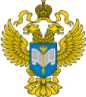 ТЕРРИТОРИАЛЬНЫЙ ОРГАН ФЕДЕРАЛЬНОЙ СЛУЖБЫ ГОСУДАРСТВЕННОЙ СТАТИСТИКИ ПО ВЛАДИМИРСКОЙ ОБЛАСТИТЕРРИТОРИАЛЬНЫЙ ОРГАН ФЕДЕРАЛЬНОЙ СЛУЖБЫ ГОСУДАРСТВЕННОЙ СТАТИСТИКИ ПО ВЛАДИМИРСКОЙ ОБЛАСТИ  13 декабря 2022 г.  13 декабря 2022 г.Пресс-выпуск